Муниципальное бюджетное общеобразовательное учреждение«Алходжакентская СОШ им Исмаилова Ш.И»Каякентский районКОНСПЕКТУРОКА ПО РУССКОМУ ЯЗЫКУ  В 10 КЛАССЕТема: «Слова категории состояния».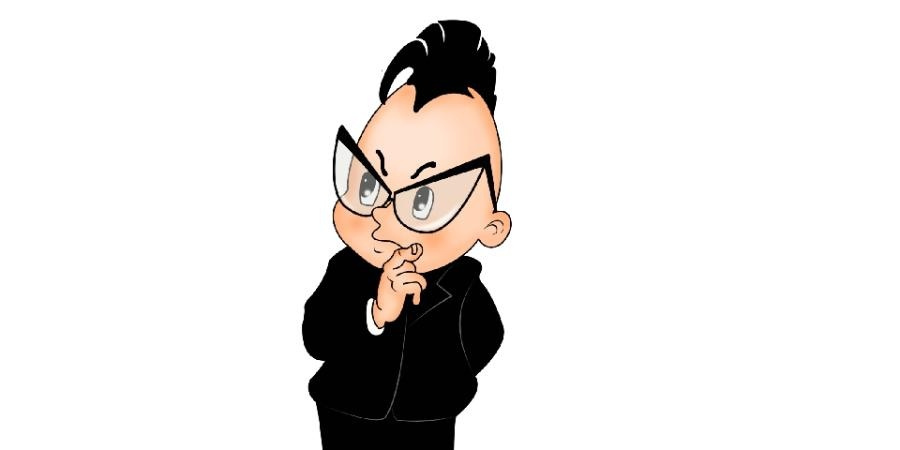                                                     Автор: учитель  русского языка и литературы                                                                                Шихшабекова Э.ПЦель:обучающая – обобщение знаний о словах категории состояния, научить отличать их от кратких прилагательных и наречий;развивающая – развитие речи, аналитических способностей, мышления;воспитывающая – воспитание самостоятельности, трудолюбия, бережного отношения  и интереса к русскому языку.Тип урока: повторительно-обобщающийОборудование: сравнительная таблица, раздаточный материал, учебник (Н.Г. Гольцова, И.В. Шамшин Русский язык. Учебник для 10 классов. Часть 1.)Ход урокаСловарно-орфографическая работа.Практическое задание. «Правописание наречий». (задание проецируется)Работа в группе.1-я: слитное написание; 2- я: раздельное написание; 3-я : дефисное написание.Задание: спишите, вставьте буквы, раскройте скобки.Бок(о)бок, (не)втерпеж.., давным(давно), (по)прежнему, отнюдь (не)жарко, удивле(н,нн)о, искус(н,нн)о,(от)куда(нибудь), (по)французски, едва(едва), (во)первых, (с)глазу(на)глаз, (в)догонку, (в)припрыжку, (черес)чур, (без)оглядки, (до)упора, (в)двое, (на)пятерых.Проверь себяБок о бок, невтерпеж, давным-давно, по-прежнему, отнюдь не жарко, удивленно, искусно, откуда-нибудь, по-французски, едва-едва, во-первых, с глазу на глаз, вдогонку, вприпрыжку, чересчур, без оглядки, до упора, вдвое, на пятерых.Сравнительный анализ предложенийКак грустно мне твое явление, весна, весна!И грустно в воду смотрится луна.И скучно и грустно, и некому руку подать…Беседа по вопросам:-Какие слова можно отнести к словам категории состояния?-Что обозначают слова категории состояния?- По каким признакам отличать слова категории состояния от других частей речи?- Какие значения они имеют?3. Работа с теоретическим материалом  в учебнике (стр.298- 299).Вывод можно оформить в виде таблицы: (таблица проецируется)Категория состояния – это самостоятельная часть речи, которая обозначает состояние человека, природы, окружающей среды, атакже состояния, связанные с модальной оценкой, и отвечает на вопрос каково?Модальность – оценка действий, отношение к действительности.4. Задание. «Найди соответствие». Работа в парах.Закрепление материала. Работа с учебником. Выполнение упражнения 322. Стр. 300- 301.Определи значение слов категории состояния, подчеркни в каждом предложении грамматическую основу:Сегодня очень холодно. (состояние окружающей среды0Было нестерпимо больно. (физическое состояние человека)Мне стыдно за свои поступки. (психическое состояние человека)Жаль, что так вышло. (модальная оценка)7. Задание. Определи, какой частью речи являются выделенные слова. (проецируется).1.Ой вы, гости-господа,
Долго ль ездили? куда?
ЛАДНО ль за морем иль ХУДО?
И какое в свете чудо?2.За морем житьё не ХУДО,
В свете ж вот какое чудо.3.Видно, на море не ТИХО;
Смотрит – видит дело ЛИХО.8. Готовимся к ЕГЭ. Выполнение тестов на стр. 302- 303. (работа по учебнику).Домашнее задание: Параграф 58 – изучить, Упр.323 (по учебнику)9. Рефлексия. – Что нового вы узнали о словах категории состояния?- Как отличить категорию состояния от других частей речи?- Что было трудным, непонятным?- Как вы оцениваете свою работу?Части речиСлова категории состоянияКраткое прилагательноеНаречиеЗначениесостояниепризнак предметапризнак действияСинтаксическая
рольсказуемое в односоставном предложениичасть составного именного сказуемого в двусоставном предложенииобстоятельствоСлова категории состоянияЗначение СКСБыло жарко, душно, сыро. Состояние окружающей средыКняжна будет очень рада, потому что ей скучно. Физическое состояние живого существаГрех тебе так горько упрекать отца родного. – Душевное, эмоционально - психологическое состояниеГолова его закружилась, с ним сделалось дурно. Возможность или невозможность, необходимость действия.Пора добраться до картечи. Всего пересказать мне недосуг. Отрицательная или положитель-ная оценка действия или состоянияСлова категории состоянияЗначение СКСБыло жарко, душно, сыроСостояние окружающей средыКняжна будет очень рада, потому что ей скучно. – Душевное, эмоционально - психологическое состояниеГрех тебе так горько упрекать отца родного. – Отрицательная или положительная оценка действия или состоянияГолова его закружилась, с ним сделалось дурно. Физическое состояние живого существаПора добраться до картечи. Всего пересказать мне недосуг. – Возможность или невозможность, необходимость действия.